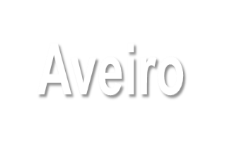 FICHA DE INSCRIÇÃOEmpresa/Entidade: NIF:	Telefone:  	CAE:Morada: Código Postal: - 		Localidade: Participante (1): NIF: 		Função: 	E-mail:Participante (2): NIF: 		Função: 	E-mail:Participante (3): NIF: 		Função: 	E-mail:Nota: Todos os campos são de preenchimento obrigatório.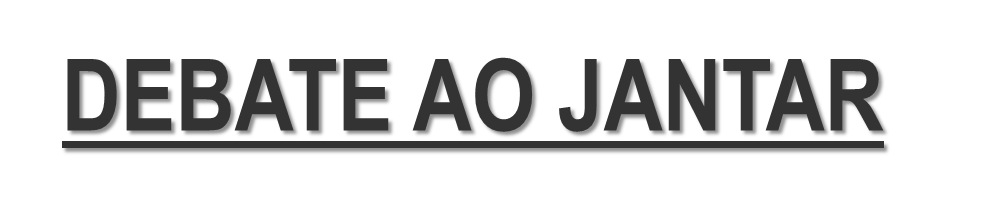 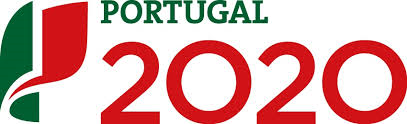 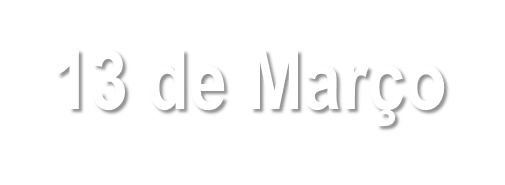 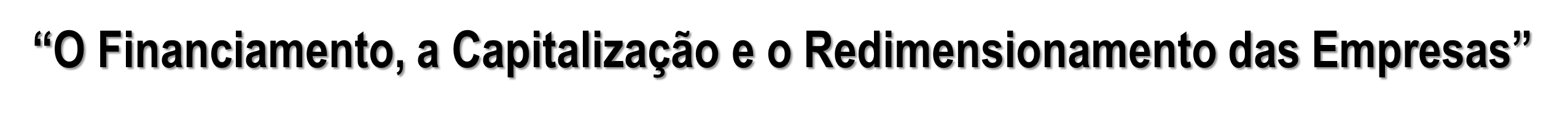 